Appel à projets - PROGRES 2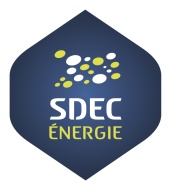 PROGramme de Rénovation des Etablissements Scolaires 2FICHE-PROJETInsérer une photo du bâtiment vu de l’extérieurLe bâtiment à rénoverBâtiment à rénover (usage principal actuel) :	Ecole	Cantine	GarderieAutre(s) usage(s) actuel(s) du bâtiment (préciser si le bâtiment abrite plusieurs fonctions : enseignement, cantine, garderie, logement instituteur…) :Surface du bâtiment (SHON en m²) :Consommation annuelle de référence du bâtiment (indiquée dans l’audit, en kWhEP selon la méthode Th-C-Ex) :Bâtiment soumis au décret tertiaire 	oui		nonDate de l’audit énergétique :Bureau d’étude ayant réalisé l’audit énergétique :Plan de situation du projet (ex : photo aérienne) :Votre projet de rénovationDescription globale et succincte de votre projet :Travaux prévus :Postes énergétiques traités (cocher « X »)  :Date prévisionnelle de démarrage des travaux : Date prévisionnelle de réception des travaux : Coût global (€HT) estimatif des travaux (toutes dépenses confondues) : Montant (€HT) des dépenses éligibles (cf page 5 du règlement) :En quoi votre projet répond-il aux critères d’éligibilité ?Performance énergétique visée du bâtiment (75 points) : Complétez le tableau suivant concernant les impacts de votre projet :* en énergie primaire et selon la méthode Th-C-ExJustifiez les choix de rénovation réalisés au vu des conclusions de l’audit énergétique :Expliquez en quoi votre projet contribue à améliorer le confort d’été (stores extérieurs, choix des isolants…) :Décrivez les installation(s) de production d’énergies renouvelables prévues (type d’installation, puissance, taille…) :Performance environnementale visée du bâtiment (20 points) : Décrivez les matériaux biosourcés ou de réemploi ou le bois certifié que vous vous engagez à utiliser (nature, caractéristiques, origine…)Décrivez les autres mesures prise en faveur de la prise en compte d’autres impacts environnementaux (végétalisation, récupération d’eau, désimperméabilisation, chantier propre…)Prise en compte des perspectives d’évolution du site et des enjeux d’intégration dans son environnement (5 points) : Avez-vous mis en œuvre une analyse des perspectives d’évolution de l’usage du site en lien avec la démographie et l’urbanisme (par exemple avec l’appui du CAUE ou d’un cabinet de conseil ou des services de la DRAC ou ABF) ?oui		nonSi oui, décrivez ses conclusions : Annexe : tout autre document permettant d’apprécier la qualité du projet au regard des critères de sélectionCollectivité candidate :Nom de l’école :EPCI de rattachement :Commune de localisation de l’école :Personne-contact :maternelle         primaire    groupe scolaireFonction : Nombre de classes à la rentrée 2023 :Mail :Nombre d’élèves à la rentrée 2023 :Tel :Adresse de l’école :Isolations : OuiNonIsolation par l’extérieur des façades / murs Isolation par l’intérieur des façades / mursToiture / comblesPlancher bas / plafond vide sanitaireFenêtres / menuiserie extérieuresSystèmes : OuiNonVentilationProduction de chaleur / ECSDistribution de chaleurRégulation (thermostats, sondes, programmation, têtes thermostatiques…)Confort d’été (occultation extérieure, ventilation, végétalisation, …)Eclairage€ HTTRAVAUXIsolation des planchers hautsIsolation des planchers basIsolation des murs extérieursChangement de menuiseriesChauffageRégulationVentilationEclairagePhotovoltaïque Etc … (à préciser)€ HTMAITRISE D’OEUVREFrais de maitrise d’œuvrepourcentage d’économies d’énergie*nombre de kWh économisés*consommation en kWh/m²/an* après travauxquantité de gaz à effet de serre évitée chaque année (tonne équivalent CO2/m².an)